Publicado en Murcia el 11/03/2024 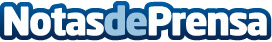 Champú Sólido Katira de Alma Secret, la fórmula que acaba con la descamación del cuero cabelludo sensibleUn pelo bonito es un pelo sano y sólo se necesita un buen champú para conseguirloDatos de contacto:Liliana GuerraiPunto Comunicación644455351Nota de prensa publicada en: https://www.notasdeprensa.es/champu-solido-katira-de-alma-secret-la-formula Categorias: Nacional Consumo Belleza Sostenibilidad http://www.notasdeprensa.es